РОССИЙСКАЯ ФЕДЕРАЦИЯ АДМИНИСТРАЦИЯ МУНИЦИПАЛЬНОГО ОБРАЗОВАНИЯБУДОГОЩСКОЕ ГОРОДСКОЕ  ПОСЕЛЕНИЕКИРИШСКОГО МУНИЦИПАЛЬНОГО РАЙОНАЛЕНИНГРАДСКОЙ ОБЛАСТИПОСТАНОВЛЕНИЕ От 30 апреля 2019 года № 157«Об утверждении Программы профилактики нарушенийюридическими лицами и индивидуальными предпринимателями обязательных требований на 2019 год»В соответствии с частью 1статьи 8.2 Федерального закона от 26 декабря 2008 года № 294-ФЗ «О защите прав юридических лиц и индивидуальных предпринимателей при осуществлении государственного контроля (надзора) и муниципального контроля», статьей 17.1 Федерального закона от 06.10.2003 № 131- ФЗ «Об общих принципах организации местного самоуправления в Российской Федерации», администрация муниципального образования Будогощское городское  поселение Киришского муниципального района Ленинградской областиПОСТАНОВЛЯЕТ:Утвердить Программу профилактики нарушений юридическими лицами и индивидуальными предпринимателями обязательных требований на 2019 год (далее – Программа профилактики нарушений). согласно Приложению Должностным лицам администрации муниципального образования Будогощское городское  поселение Киришского муниципального района Ленинградской области, уполномоченным на осуществление муниципального контроля, обеспечить в пределах своей компетенции выполнение Программы профилактики нарушений, утвержденной пунктом 1 настоящего постановления.Настоящее постановление опубликовать в газете «Будогощский вестник» и разместить на официальном сайте администрации в сети Интернет.Настоящее постановление вступает в силу после официального опубликования.Контроль за исполнением постановления оставляю за собой.Глава администрации                                                                                              И.Е. РезинкинПриложение к постановлению администрации МО Будогощское городское поселениеКиришского муниципального района Ленинградской областиот 30.04.2019 № 157ПРОГРАММАпрофилактики нарушений юридическими лицами и индивидуальными предпринимателями обязательных требований на 2019 годРаздел 1. Общие положения1.1. Настоящая программа профилактики нарушений юридическими лицами и индивидуальными предпринимателями обязательных требований (далее — программа) разработана в соответствии с Федеральным законом от 26 декабря 2008 года № 294 – ФЗ «О защите прав юридических лиц и индивидуальных предпринимателей при осуществлении государственного контроля (надзора) и муниципального контроля» в целях организации проведения органом муниципального контроля – администрация муниципального образования Будогощское городское  поселение Киришского муниципального района Ленинградской области  по профилактики нарушений требований, установленных муниципальными правовыми актами, а также требований, установленных федеральными законами и иными нормативными правовыми актами Российской Федерации, законами Ленинградской области, в случаях, если соответствующие виды контроля относятся к вопросам местного значения поселения (далее – обязательные требования), в целях предупреждения  возможного нарушения подконтрольными субъектами обязательных требований  и снижения рисков причинения ущерба охраняемым законом ценностям. 	1.2. Задачами программы являются:1.2.1. Укрепление системы профилактики нарушений обязательных требований путем активизации профилактической деятельности.1.2.2. Выявление причин, факторов и условий, способствующих нарушениям обязательных требований.1.2.3. Повышение правосознания и правовой культуры руководителей юридических лиц и индивидуальных предпринимателей. Срок реализации программы  — 2019 год. 	Раздел 2. Мероприятия программы и сроки их реализации № п/пНаименование мероприятияСрок реализации мероприятияОтветственный исполнитель1.Модернизация подраздела «муниципальный контроль за сохранностью автомобильных дорог местного значения в границах населенных пунктов поселения»; размещение в нем актуальной информации в четком соответствии с требованиями, в том числе ч.2 ст. 8.2 Федерального закона от 26 декабря 2008 года № 294-ФЗ «О защите прав юридических лиц и индивидуальных предпринимателей при осуществлении государственного контроля (надзора) и муниципального контроля»II квартал2019 годаДолжностные лица, уполномоченные на осуществление муниципального контроля2.Модернизация подраздела «муниципальный жилищный контроль», размещение в нем актуальной информации в четком соответствии с требованиями, в том числе ч.2 ст. 8.2 Федерального закона от 26 декабря 2008 года № 294-ФЗ «О защите прав юридических лиц и индивидуальных предпринимателей при осуществлении государственного контроля (надзора) и муниципального контроля»II-III кварталы2019 годаДолжностные лица, уполномоченные на осуществление муниципального контроля3.Модернизация подраздела «Муниципальный земельный контроль», размещение в нем актуальной информации в четком соответствии с требованиями, в том числе ч.2 ст. 8.2 Федерального закона от 26 декабря 2008 года № 294-ФЗ «О защите прав юридических лиц и индивидуальных предпринимателей при осуществлении государственного контроля (надзора) и муниципального контроля»II-III кварталы2019 годаДолжностные лица, уполномоченные на осуществление муниципального контроля4.Осуществление информирования юридических лиц,индивидуальных предпринимателей по вопросам соблюдения обязательных требованийВ течение 2019 года (по мере необходимости)Должностные лица, уполномоченные на осуществление муниципального контроля5.Осуществление анализа изменений, вносимых в акты, содержащие обязательные требования и опубликование соответствующей аналитической информации на официальном сайте администрации, а также о сроках и порядке вступления в силуВ течение 2019 годаДолжностные лица, уполномоченные на осуществление муниципального контроля;6.Разработка рекомендаций о проведении необходимых организационных, технических мероприятий, направленных на внедрение и обеспечение соблюдения обязательных требований с последующим их доведением до сведения заинтересованных лицВ течение 2019 годаДолжностные лица, уполномоченные на осуществление муниципального контроля7.Обобщение практики осуществления в соответствующей сфере деятельности муниципального контроля и размещение ее на официальном сайте, в том числе с указанием наиболее часто встречающихся случаев нарушения обязательных требований с рекомендациями в отношении мер, которые должны приниматься юридическими лицами, индивидуальными предпринимателями в целях недопущения таких нарушенийДекабрь 2019 годаДолжностные лица, уполномоченные на осуществление муниципального контроля;8.Выдача предостережений о недопустимости нарушения обязательных требований в соответствии с частями 5-7 статьи 8.2 Федерального закона от 26 декабря 2008 года № 294-ФЗ «О защите прав юридических лиц и индивидуальных предпринимателей при осуществлении государственного контроля (надзора) и муниципального контроля»В течение 2019 годаДолжностные лица, уполномоченные на осуществление муниципального контроля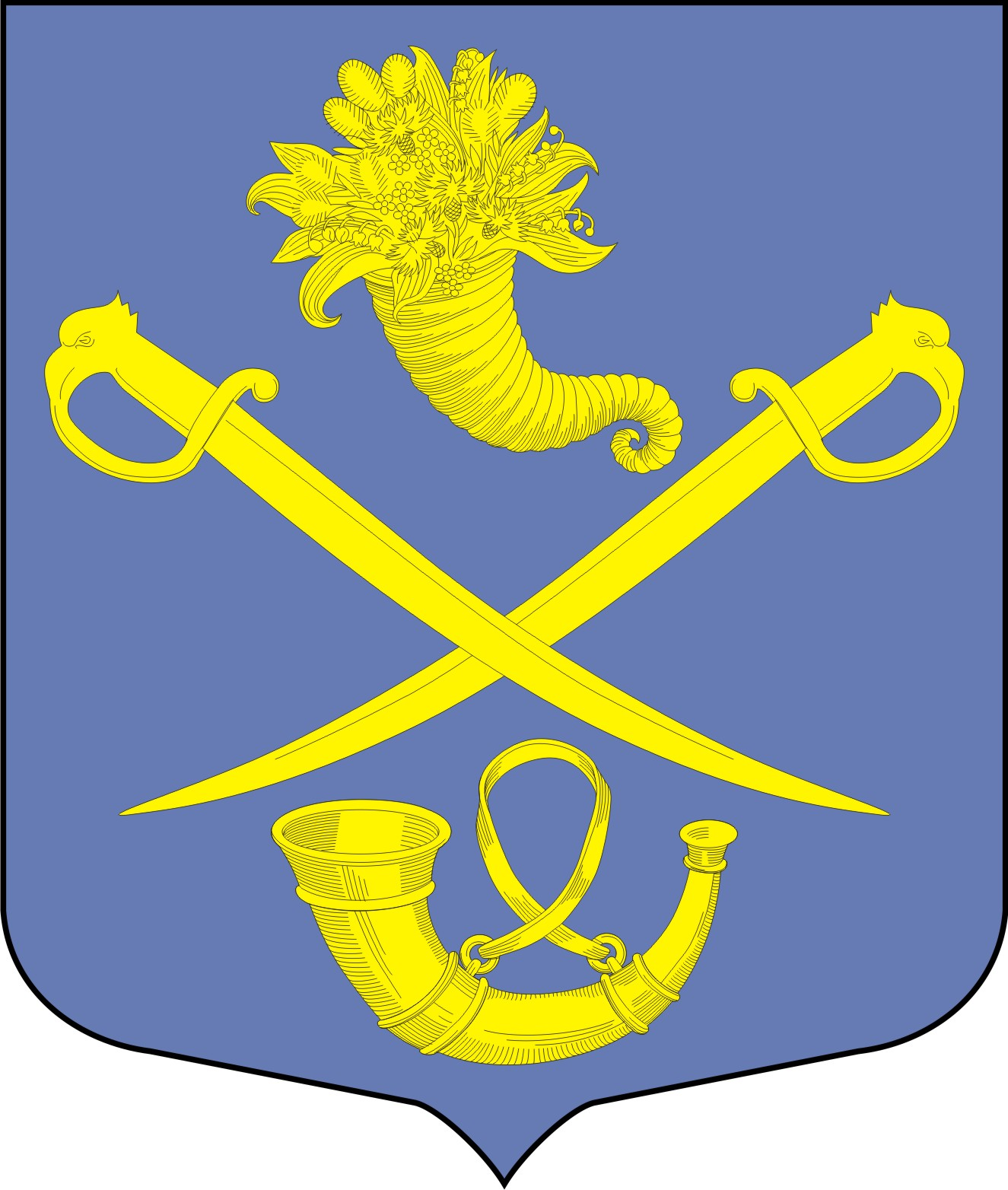 